ЗАТВЕРДЖЕНОДиректор Миколаївського місцевого центру з надання безоплатної  вторинної правової допомоги    О.М. Матвієнко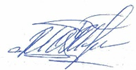 11 грудня  2020 рокуПлан заходівМиколаївського місцевого центруз надання безоплатної вторинної правової допомогина  І квартал 2021 р.п/пНайменування завдання 
Найменування заходу для виконання завданняВідповідальний виконавець заходу (на рівні відділу або службової особи*)Термін (дата) виконання заходуНайменування показника результативності виконання заходуЗначення показників результативності виконання заходуп/пНайменування завдання 
Найменування заходу для виконання завданняВідповідальний виконавець заходу (на рівні відділу або службової особи*)Термін (дата) виконання заходуНайменування показника результативності виконання заходуЗначення показників результативності виконання заходуІ. Суб’єкти відповідного права мають рівний доступ до БПДІ. Суб’єкти відповідного права мають рівний доступ до БПДІ. Суб’єкти відповідного права мають рівний доступ до БПДІ. Суб’єкти відповідного права мають рівний доступ до БПДІ. Суб’єкти відповідного права мають рівний доступ до БПДІ. Суб’єкти відповідного права мають рівний доступ до БПДІ. Суб’єкти відповідного права мають рівний доступ до БПД1Завдання 1.1.Підвищення рівня обізнаності населення України про можливості отримання БПД від держави у разі необхідності ( не менше 50 %)Захід 1.1.1Проведення інформаційно-роз’яснювальних правопросвітницьких заходів для населення, спрямованих на підвищення рівня обізнаності про систему надання БПДВідділ правопросвітництва та надання безоплатної правової допомоги, Бюро правової допомогиПротягом кварталуКількість заходів31Завдання 1.1.Підвищення рівня обізнаності населення України про можливості отримання БПД від держави у разі необхідності ( не менше 50 %)Захід 1.1.2Правопросвітницька робота з конкретними групами населення, спрямована, насамперед, на запобігання безробіття, домашнього насильства, дискримінації, злочинності, роз’яснення змісту ключових реформ (змін у законодавстві) у сфері соціального захисту, освіти та охорони здоров’яВідділ правопросвітництва та надання безоплатної правової допомоги, Бюро правової допомогиПротягом кварталуКількість11Завдання 1.1.Підвищення рівня обізнаності населення України про можливості отримання БПД від держави у разі необхідності ( не менше 50 %)Захід 1.1.3Розроблення, виготовлення та поширення інформаційних матеріалів для клієнтівВідділ правопросвітництва та надання безоплатної правової допомоги, Бюро правової допомогиПротягом кварталу  Кількість 61Завдання 1.1.Підвищення рівня обізнаності населення України про можливості отримання БПД від держави у разі необхідності ( не менше 50 %)Захід 1.1.4.Проведення заходів щодо інформування  громадян про БПД, інші правові механізми захисту їх прав та законних інтересівВідділ правопросвітництва та надання безоплатної правової допомоги, Бюро правової допомогиПротягом кварталу  Кількість 11Завдання 1.1.Підвищення рівня обізнаності населення України про можливості отримання БПД від держави у разі необхідності ( не менше 50 %)Захід 1.1.5.Інформаційно –роз’яснювальні виступи та публікації в ЗМІ:-телебачення;- радіоВідділ правопросвітництва та надання безоплатної правової допомоги, Бюро правової допомогиПротягом кварталу  Кількість 32Завдання 1.2.Розбудова мережі волонтерів системи надання безоплатної правової допомоги.Вдосконалення  надання якісних послуг із залученням амбасадорів БПДЗахід 1.2.1Залучення студентів-волонтерів до проведення правопросвітницьких заходів серед молодіВідділ правопросвітництва та надання безоплатної правової допомоги, Бюро правової допомогиПротягом кварталу  Кількість заходів12Завдання 1.2.Розбудова мережі волонтерів системи надання безоплатної правової допомоги.Вдосконалення  надання якісних послуг із залученням амбасадорів БПДЗахід 1.2.2Залучення активних громадян до волонтерства, співпраця та зворотній зв'язок  Відділ правопросвітництва та надання безоплатної правової допомоги, Бюро правової допомогиПротягом кварталу  Кількість заходів1ІІ. Клієнти отримують якісні послуги БПДІІ. Клієнти отримують якісні послуги БПДІІ. Клієнти отримують якісні послуги БПДІІ. Клієнти отримують якісні послуги БПДІІ. Клієнти отримують якісні послуги БПДІІ. Клієнти отримують якісні послуги БПДІІ. Клієнти отримують якісні послуги БПД3Завдання 2.1Посилення захисту прав громадян у сфері надання безоплатної первинної та вторинної правової допомогиЗахід 2.1.1Проведення навчань для  працівників, які здійснюватимуть надання БПД з правових питань, пов’язаних із земельними правовідносинамиВідділ правопросвітництва та надання безоплатної правової допомоги, Бюро правової допомогиПротягом кварталу  Кількість навчань13Завдання 2.1Посилення захисту прав громадян у сфері надання безоплатної первинної та вторинної правової допомогиЗахід 2.1.2Опрацювання звернень клієнтів до офісів місцевих центрів і бюро правової допомоги та надання консультацій в письмовому вигляді у формі експертно-правової оцінки питанняВідділ правопросвітництва та надання безоплатної правової допомоги, Бюро правової допомогиПротягом кварталуКількість 843Завдання 2.1Посилення захисту прав громадян у сфері надання безоплатної первинної та вторинної правової допомогиЗахід 2.1.3Регулярний моніторинг якості надання БВПД адвокатами та працівниками місцевих центрів, в т.ч. бюро правової допомогиВідділ організації надання БВПД та роботи з її надавачамиПротягом кварталуКількість моніторингу34Завдання 2.2Реалізація пілотних проектів. Запровадження проектів, проведення зустрічей тощо Захід 2.2.1Презентація проекту «Відновне правосуддя»Відділ правопросвітництва та надання безоплатної правової допомоги, Бюро правової допомогиПротягом кварталуКількість-4Завдання 2.2Реалізація пілотних проектів. Запровадження проектів, проведення зустрічей тощо Захід 2.2.2Проведення зустрічей з адвокатами щодо реалізації проекту «Відновне правосуддя»Відділ організації надання БВПД та роботи з її надавачамиПротягом кварталу  Кількість-4Завдання 2.2Реалізація пілотних проектів. Запровадження проектів, проведення зустрічей тощо Захід 2.2.3Збір інформації щодо адвокатів, які виявили бажання приймати участь у проекті «Відновне правосуддя»Відділ організації надання БВПД та роботи з її надавачамиПротягом кварталу  Кількість-4Завдання 2.2Реалізація пілотних проектів. Запровадження проектів, проведення зустрічей тощо Захід 2.2.4Поширення інформації про діяльність проекту «Відновне правосуддя»Відділ організації надання БВПД та роботи з її надавачамиПротягом кварталу  Кількість14Завдання 2.2Реалізація пілотних проектів. Запровадження проектів, проведення зустрічей тощо Захід  2.2.5Заходи з вивчення потреб у послугах міжрегіональних ресурсно-комунікаційних платформ та формування переліку потенційних організацій-партнерів для них (університети, громадські організації, благодійні фонди, експерти, лідери громадської думки тощо)Відділ правопросвітництва та надання безоплатної правової допомоги, Бюро правової допомогиПротягом кварталу  Кількість-5Завдання 2.3 Впровадження інноваційних підходів до професійного навчання і вдосконалення практичних навичок персоналу та адвокатів системи надання БПД, правничої спільноти та інших зацікавлених сторін, здійснення ефективної комунікації, виявлення та обмін кращими практиками та знаннямиЗахід 2.3.1Опитування фахівців центрів, в тому числі, бюро правової допомоги, про потреби в навчанні на базі правових клубів PRAVOKATORВідділ правопросвітництва та надання безоплатної правової допомоги, Бюро правової допомогиПротягом кварталу  Кількістьопитувань15Завдання 2.3 Впровадження інноваційних підходів до професійного навчання і вдосконалення практичних навичок персоналу та адвокатів системи надання БПД, правничої спільноти та інших зацікавлених сторін, здійснення ефективної комунікації, виявлення та обмін кращими практиками та знаннямиЗахід 2.3.2Регулярне навчання для персоналу МЦ, включно з бюро правової допомоги, у тому числі, внутрішнє навчання (надання БППД та БВПД, робота з адвокатами, управління персоналом, фінансами, аналіз діяльності, ІТ, комунікації тощоВідділ правопросвітництва та надання безоплатної правової допомоги, Бюро правової допомогиПротягом кварталу  Кількістьнавчань16Завдання 2.4Партнерство та участь у діяльності «Української школи практичних знань з питань доступу до правосуддя»Захід 2.4.1Розробка індикаторів кращих практик та визначення їх універсальностіВідділ організації надання БВПД та роботи з її надавачамиПротягом кварталу  Кількість розробок індикаторів17Завдання 2.5Впровадження механізмів оцінювання якості наданої безоплатної правової допомоги з використанням інструменту рецензування («peer review»). Удосконалення стандартів  якості надання правової допомоги у кримінальних провадженнях, цивільних та адміністративних справахЗахід 2.5.1Регулярні робочі зустрічі з адвокатами, які надають БВПД з метою аналізу практики, обміну досвідом та обговорення проблемних питань співпрацьВідділ організації надання БВПД та роботи з її надавачамиПротягом кварталу  Кількістьзустрічей17Завдання 2.5Впровадження механізмів оцінювання якості наданої безоплатної правової допомоги з використанням інструменту рецензування («peer review»). Удосконалення стандартів  якості надання правової допомоги у кримінальних провадженнях, цивільних та адміністративних справахЗахід 2.5.2Проведення інтерв’ювань з особами, яким надається БПД.Відділ правопросвітництва та надання безоплатної правової допомоги, Бюро правової допомогиПротягом кварталу  Кількістьінтерв’ювань37Завдання 2.5Впровадження механізмів оцінювання якості наданої безоплатної правової допомоги з використанням інструменту рецензування («peer review»). Удосконалення стандартів  якості надання правової допомоги у кримінальних провадженнях, цивільних та адміністративних справахЗахід 2.5.3Регулярний моніторинг діяльності МЦ/бюро та оцінювання якості послуг БПД, що ними надаються, впровадження механізмів моніторингу оцінки якості надання безоплатної правової допомоги у цивільному та адміністративному процесах, відповідно до запровадженого механізму «peer review»Керівництво МЦПротягом кварталу  Кількістьмоніторингів-7Завдання 2.5Впровадження механізмів оцінювання якості наданої безоплатної правової допомоги з використанням інструменту рецензування («peer review»). Удосконалення стандартів  якості надання правової допомоги у кримінальних провадженнях, цивільних та адміністративних справахЗахід 2.5.4Проведення опитувань суддів на предмет якості роботиадвокатів/ юристів відділів представництва системи БПДВідділ організації надання БВПД та роботи з її надавачамиПротягом кварталу  Кількістьопитувань-7Завдання 2.5Впровадження механізмів оцінювання якості наданої безоплатної правової допомоги з використанням інструменту рецензування («peer review»). Удосконалення стандартів  якості надання правової допомоги у кримінальних провадженнях, цивільних та адміністративних справахЗахід 2.5.5Підготовка інформації щодо кращих практик захисту та типових звернень громадянВідділ організації надання БВПД та роботи з її надавачамиПротягом кварталу  Кількістьінформацій37Завдання 2.5Впровадження механізмів оцінювання якості наданої безоплатної правової допомоги з використанням інструменту рецензування («peer review»). Удосконалення стандартів  якості надання правової допомоги у кримінальних провадженнях, цивільних та адміністративних справахЗахід 2.5.6Проведення спільних зустрічей з адвокатамиВідділ організації надання БВПД та роботи з її надавачамиПротягом кварталу  Кількістьзустрічів1ІІІ. Люди у територіальних громадах мають кращі можливості для реалізації своїх правІІІ. Люди у територіальних громадах мають кращі можливості для реалізації своїх правІІІ. Люди у територіальних громадах мають кращі можливості для реалізації своїх правІІІ. Люди у територіальних громадах мають кращі можливості для реалізації своїх правІІІ. Люди у територіальних громадах мають кращі можливості для реалізації своїх правІІІ. Люди у територіальних громадах мають кращі можливості для реалізації своїх правІІІ. Люди у територіальних громадах мають кращі можливості для реалізації своїх прав8Завдання 3.1Посилення правової спроможності та правових можливостей територіальних громадЗахід 3.1.1Моніторинг звернень та типових проблемних питань територіальних громад у взаємодії з органами державної влади, ОМС (підтримка в актуальному стані «карти правових потреб»)Відділ правопросвітництва та надання безоплатної правової допомоги, Бюро правової допомоги Протягом кварталуКількість 18Завдання 3.1Посилення правової спроможності та правових можливостей територіальних громадЗахід 3.1.2Робота з розвитку партнерських мереж та взаємодії з органами місцевого самоврядування з метою розроблення та прийняття місцевих програм надання БПД, залучення у якості їх виконавців якнайширшого кола громадських організацій відповідного профілюВідділ правопросвітництва та надання безоплатної правової допомоги, Бюро правової допомоги Протягом кварталуКількість 18Завдання 3.1Посилення правової спроможності та правових можливостей територіальних громадЗахід 3.1.3Надання методичної допомоги органам місцевого самоврядуванняВідділ правопросвітництва та надання безоплатної правової допомоги, Бюро правової допомоги Протягом кварталуКількість 38Завдання 3.1Посилення правової спроможності та правових можливостей територіальних громадЗахід 3.1.4Проведення анкетування членів територіальних громад з правових проблемних питаньВідділ правопросвітництва та надання безоплатної правової допомоги, Бюро правової допомогиПротягом кварталу  Кількістьанкетувань18Завдання 3.1Посилення правової спроможності та правових можливостей територіальних громадЗахід 3.1.5Проведення постійно діючих правопросвітницьких семінарів/ форумів з найактуальніших питань життя громад, зокрема, захисту прав споживачів комунальних послуг, організації ОСББ, безоплатного отримання земельних ділянок, громадської безпеки із залученням партнерів МЦ з числа громадських організацій, державних установ та комунальних установ органів державної влади та місцевого самоврядуванняВідділ правопросвітництва та надання безоплатної правової допомоги, Бюро правової допомогиПротягом кварталу  Кількість-8Завдання 3.1Посилення правової спроможності та правових можливостей територіальних громадЗахід 3.1.6Організація та проведення з органами місцевого самоврядування робочих зустрічей з метою визначення потреб в утворенні незалежного провайдера на рівні територіальних громадВідділ правопросвітництва та надання безоплатної правової допомоги, Бюро правової допомогиПротягом кварталу  Кількість-8Завдання 3.1Посилення правової спроможності та правових можливостей територіальних громадЗахід 3.1.7Аналіз роботи місцевих центрів в частині розширення дистанційних пунктів. Утворення нових точок доступуВідділ правопросвітництва та надання безоплатної правової допомоги, Бюро правової допомогиПротягом кварталу  Кількість19Завдання 3.2Посилення захисту прав громадян у сфері земельних відносин шляхом надання безоплатної первинної та вторинної правової допомогиЗахід 3.2.1Проведення виїзних консультувань з питань земельного права Відділ правопросвітництва та надання безоплатної правової допомоги, Бюро правової допомогиПротягом кварталу  Кількість39Завдання 3.2Посилення захисту прав громадян у сфері земельних відносин шляхом надання безоплатної первинної та вторинної правової допомогиЗахід 3.2.2 Виготовлення інформаційних матеріалів (брошур/буклетів) Відділ правопросвітництва та надання безоплатної правової допомоги, Бюро правової допомогиПротягом кварталу  Кількістьматеріалів109Завдання 3.2Посилення захисту прав громадян у сфері земельних відносин шляхом надання безоплатної первинної та вторинної правової допомогиЗахід 3.2.3 Перевірка консультацій наданих у письмовому вигляді: з розрахунку, що перевіреними повинні бути не менше 10% від усіх письмових консультацій з земельних питаньКерівництво МЦПротягом кварталу  Кількість19Завдання 3.2Посилення захисту прав громадян у сфері земельних відносин шляхом надання безоплатної первинної та вторинної правової допомогиЗахід 3.2.4Організація та проведення виїзних прийомів громадян в приміщеннях міських, сільських, селищних рад, ОТГВідділ правопросвітництва та надання безоплатної правової допомоги, Бюро правової допомогиПротягом кварталу  Кількість39Завдання 3.2Посилення захисту прав громадян у сфері земельних відносин шляхом надання безоплатної первинної та вторинної правової допомогиЗахід 3.2.5Організація та проведення виїзних прийомів громадян в Миколаївському ПТПІ та осіб без громадянства, які незаконно перебувають в Україні ДМС України  Відділ правопросвітництва та надання безоплатної правової допомоги, Бюро правової допомогиПротягом кварталу  Кількість-9Завдання 3.2Посилення захисту прав громадян у сфері земельних відносин шляхом надання безоплатної первинної та вторинної правової допомогиЗахід 3.2.6Проведення скайп-консультувань, відеокоференцій із засудженими Відділ правопросвітництва та надання безоплатної правової допомоги, Бюро правової допомогиПротягом кварталу  Кількість-IV. Система БПД є незалежною, клієнтоорієнтованою, інноваційною, ефективноюIV. Система БПД є незалежною, клієнтоорієнтованою, інноваційною, ефективноюIV. Система БПД є незалежною, клієнтоорієнтованою, інноваційною, ефективноюIV. Система БПД є незалежною, клієнтоорієнтованою, інноваційною, ефективноюIV. Система БПД є незалежною, клієнтоорієнтованою, інноваційною, ефективноюIV. Система БПД є незалежною, клієнтоорієнтованою, інноваційною, ефективноюIV. Система БПД є незалежною, клієнтоорієнтованою, інноваційною, ефективною10Завдання 4.1. Інноваційні та ефективні підходи системи БПД  Захід 4.1.1 Заходи з регулярного висвітлення діяльності РЦ, МЦ разом з бюро правової допомоги та адвокатів у ЗМІКерівники структурнихпідрозділівПротягом кварталуКількість 110Завдання 4.1. Інноваційні та ефективні підходи системи БПД  Захід 4.1.2 Планування спільної діяльності з новими партнерами, в т.ч. Укладання меморандумів з потенційними партнерамиВідділ правопросвітництва та надання безоплатної правової допомоги, Бюро правової допомогиПротягом кварталу  Кількість110Завдання 4.1. Інноваційні та ефективні підходи системи БПД  Захід 4.1.3Проведення публічної презентації результатів діяльності роботи системи БПД регіону для громад, партнерів та ЗМІ не рідше одного разу на квартал Керівництво МЦПротягом кварталу  Кількість110Завдання 4.1. Інноваційні та ефективні підходи системи БПД  Захід 4.1.4Проведення робочих зустрічей, круглих столів з представниками Уповноваженого ВРУ з прав людини, управління захисту прав людини Національної поліції, моніторами НПМ, іншими правозахисними організаціями щодо запобігання випадкам порушення прав людини на захистКерівництво МЦПротягом кварталу  Кількість111Завдання 4.2Механізм перенаправленняЗахід 4.2.1Підписання нових Меморандумів про співпрацю (зустрічі, обговорення результатів співпраці та напрацювання нових підходів)Відділ правопросвітництва та надання безоплатної правової допомоги, Бюро правової допомогиПротягом кварталуКількість 111Завдання 4.2Механізм перенаправленняЗахід 4.2.2Укладання додаткових угод/меморандумів про перенаправленняВідділ правопросвітництва та надання безоплатної правової допомоги, Бюро правової допомогиПротягом кварталуКількість-11Завдання 4.2Механізм перенаправленняЗахід 4.2.3Збір, заповнення партнерами Анкет партнерських організаційВідділ правопросвітництва та надання безоплатної правової допомоги, Бюро правової допомогиПротягом кварталуКількість-12Завдання 4.3Забезпечення затриманим особам права на БПД шляхом отримання правової інформації/консультації за допомогою телефонного дзвінка на єдиний номер системи надання ПДЗахід 4.3.1Розміщення друкованої продукції про систему БПД та єдиний телефонний номер системи БПД для запобігання порушення прав осібВідділ правопросвітництва та надання безоплатної правової допомоги, Бюро правової допомогиПротягом кварталу  Кількість 2013Завдання 4.4Незалежні провайдери БПДЗахід 4.4.1Проведення робочих зустрічей із представниками органів місцевого самоврядування, державних органів, громадських організацій з метою налагодження співпраці та розвитку партнерських мереж, залучення нових стейкхолдерів, у т.ч., створення незалежного провайдера на рівні територіальних громадВідділ правопросвітництва та надання безоплатної правової допомоги, Бюро правової допомогиПротягом кварталу  Кількість 113Завдання 4.4Незалежні провайдери БПДЗахід 4.4.2Налагодження співпраці з юридичними клінікамиВідділ правопросвітництва та надання безоплатної правової допомоги, Бюро правової допомогиПротягом кварталу  Кількість -14Завдання 4.5Впровадження механізмів оцінювання якості наданої безоплатної правової допомоги з використанням інструменту рецензування («peer review»). Удосконалення стандартів  якості надання правової допомоги у кримінальних провадженнях, цивільних та адміністративних справахЗахід 4.5.1Інформування адвокатів про впровадження механізмів оцінювання якості наданої БПД; внесення змін до Порядку укладення контрактів, подачі звітності по оплатіВідділ організації надання БВПД та роботи з її надавачамиПротягом кварталу  Кількість 114Завдання 4.5Впровадження механізмів оцінювання якості наданої безоплатної правової допомоги з використанням інструменту рецензування («peer review»). Удосконалення стандартів  якості надання правової допомоги у кримінальних провадженнях, цивільних та адміністративних справахЗахід 4.5.2Навчання адвокатів, які надають безоплатну вторинну правову допомогу, для залучення до максимального використання ними комплексної інформаційно-аналітичної системиВідділ організації надання БВПД та роботи з її надавачамиПротягом кварталу  Кількість -15Завдання 4.6Забезпечення розвитку довідково-інформаційної платформи правових консультацій «WikilegalAid»Захід 4.6.1Складення та розміщення правових консультацій у встановленому порядку для наповнення довідково-інформаційноїплатформи«WikiLegalAid»Відділ правопросвітництва та надання безоплатної правової допомоги, Бюро правової допомогиПротягом кварталу  Кількість 215Завдання 4.6Забезпечення розвитку довідково-інформаційної платформи правових консультацій «WikilegalAid»Захід 4.6.2Розроблення та підтримка в актуальному стані стандартизованих юридичних консультацій у встановленому раніше порядку для наповнення електронної бази даних «WikiLegalAid» з обов’язковим зазначенням конкретних питань, з яких готуватимуться консультації:питання, які вирішуються судом під час виконання вироків;осудність у кримінальному процесіВідділ правопросвітництва та надання безоплатної правової допомоги, Бюро правової допомоги Протягом кварталупостійнопостійно15Завдання 4.6Забезпечення розвитку довідково-інформаційної платформи правових консультацій «WikilegalAid»Захід 4.6.3Розміщення друкованих матеріалів QR-коду з посиланням на WikiLegalAidВідділ правопросвітництва та надання безоплатної правової допомоги, Бюро правової допомогиПротягом кварталуКількість -